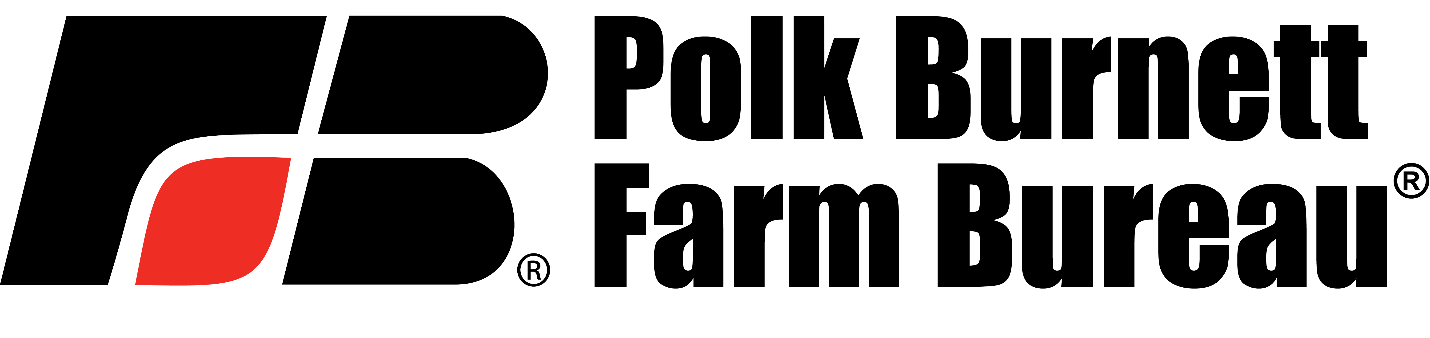 Polk Burnett Farm Bureau is pleased to announce that they will be awarding higher education scholarships to graduating seniors in 2021. The scholarship will be awarded to graduating high school students who are enrolled in an accredited college, university, or technical college.  All majors will be considered for this scholarship with preference given to students pursuing an agriculture related field of study.  This scholarship is open to all students, with preference given to students from Farm Bureau families in Polk and Burnett Counties.  This scholarship will be based on the student’s past school and community activities, plans for future education, and essay.A completed application must include the following:The completed scholarship application form The form can be found by visiting:https://wfbf.com/about/counties/polk-burnett/Essay “Identify what you feel are the top 3 current agricultural issues and propose solutions to each.”  Head and shoulder photo to be used for publication purposes (will not be returned)Completed applicants must be postmarked by April 1, 2021 and mailed to:	Polk Burnett Farm Bureau	PO Box 490	Balsam Lake WI 54810If you have any questions, please contact Katie Mattison at kmattison@wfbf.com or715.418.0975.Thank you,Polk Burnett Farm Bureau BoardPolk Burnett Farm Bureau®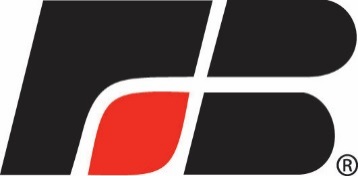 Scholarship Application FormName:           Parent’s Names: Are your parent’s Farm Bureau Members?     YES   NO  Address: 	County:     Phone number: Name of High School   Year of Graduation GPA College or Technical School Attending Indicate your intended major or general field of study Explain why you choose your major and what goals you have set for your future. Please list community activities and awards:  Please list school activities and awards:  ESSAY: “Identify what you feel are the top 3 current agricultural issues and propose solutions to each.”  